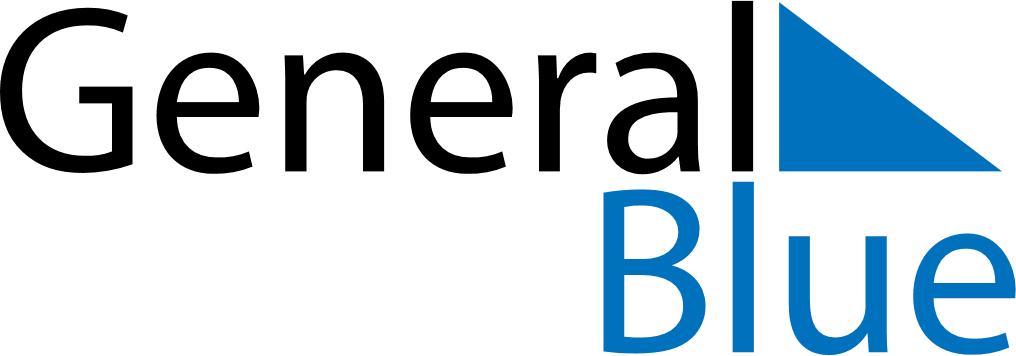 2026 – Q2Dominican Republic  2026 – Q2Dominican Republic  2026 – Q2Dominican Republic  2026 – Q2Dominican Republic  2026 – Q2Dominican Republic  AprilAprilAprilAprilAprilAprilAprilSundayMondayTuesdayWednesdayThursdayFridaySaturday123456789101112131415161718192021222324252627282930MayMayMayMayMayMayMaySundayMondayTuesdayWednesdayThursdayFridaySaturday12345678910111213141516171819202122232425262728293031JuneJuneJuneJuneJuneJuneJuneSundayMondayTuesdayWednesdayThursdayFridaySaturday123456789101112131415161718192021222324252627282930Apr 3: Good FridayMay 4: Labour DayJun 4: Corpus Christi